Projektdaten2. Angaben zu den elektronischen Belegen bzw. RechnungenAusfüllhilfe 2:Es sind nur jene elektronischen Rechnungen und Belege anzuführen, welche im Abrechnungszeitraum in der eingereichten Abrechnung enthalten sind. Elektronische Rechnungen und Belege, welche bereits in vorherigen Abrechnungen angeführt waren, müssen nicht erneut angeführt werden.Die Verwaltungsbehörde empfiehlt, dass nach Eingabe der Belege in ZWIMOS die Excel-Belegliste generiert wird. Aus dieser Liste können die betroffenen Belege (Auswahl mittels Filter) direkt aus dem Excel in dieses Formular übertragen werden. Ausfüllhilfe 2.1: Geben Sie hier alle elektronischen Rechnungen und Belege an, für die nur aus dem gegenständlichen unter Punkt 1 angeführten Projekt Fördermittel beantragt werden. Bitte führen Sie die Belegnummer aus ZWIMOS, die Rechnungsnummer und den Rechnungsbetrag an.Ausfüllhilfe 2.2:Geben Sie hier alle elektronischen Rechnungen und Belege an, für die nicht nur aus dem gegenständlichen unter Punkt 1 genannten Projekt Fördermittel beantragt werden. (Rechnungen und Belege, die mittels Verteilungsschlüssel dem Projekt zugeordnet werden) Bitte führen Sie die Belegnummer aus ZWIMOS, die Rechnungsnummer, den Rechnungsbetrag und die Höhe der weiteren Fördermittel pro Rechnung bzw. Beleg an.3. Angaben zu weiteren geförderten ProjektenAusfüllhilfe:Geben Sie hier alle weiteren geförderten Projekte an, die Sie während der Projektlaufzeit durchführen, also auch jene, welche in der Projektlaufzeit enden oder erst beginnen. Bitte führen Sie zu diesen Projekten folgende Attribute an:FördergeberProjekttitelProjektlaufzeitFördervolumen4. Richtigkeit und Vollständigkeit: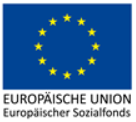 Selbsterklärung gemäß Teil 2, Artikel 9 ci) der Zuschussfähigen Kosten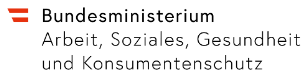 1.1 Begünstigter (Name und Sitz)1.2 Projekt (Projekttitel und Projektnummer)1.3 Projektlaufzeit1.4 Abrechnungszeitraum2.1 Rechnungen und Belege, die nur aus Fördermitteln des Projektes finanziert werden2.2 Rechnungen und Belege, die nicht nur aus Fördermitteln des Projektes finanziert werdenAuflistung aller weiteren geförderten Projekt während der Projektlaufzeit:Ich bestätige mit meiner Unterschrift, dass die Angaben in diesem Formular korrekt und vollständig sind und damit eine Doppelförderung ausgeschlossen ist.Ich bin mir bewusst, dass unrichtige oder unvollständige Angaben zu einer Einstellung und Rückzahlung der Fördermittel führen können. Ich nehme zur Kenntnis, dass Falschangaben strafrechtliche Folgen haben und gegebenenfalls den Tatbestand des vollendeten oder versuchten Betruges nach § 146 StGB erfüllen können.Ich bestätige mit meiner Unterschrift, dass die Angaben in diesem Formular korrekt und vollständig sind und damit eine Doppelförderung ausgeschlossen ist.Ich bin mir bewusst, dass unrichtige oder unvollständige Angaben zu einer Einstellung und Rückzahlung der Fördermittel führen können. Ich nehme zur Kenntnis, dass Falschangaben strafrechtliche Folgen haben und gegebenenfalls den Tatbestand des vollendeten oder versuchten Betruges nach § 146 StGB erfüllen können.Datum, Unterschrift rechtsverbindlicher VertreterDatum, Unterschrift Projektleiter